APPENDIX Appendix 1.  PACKAGING DESIGN Label of our product 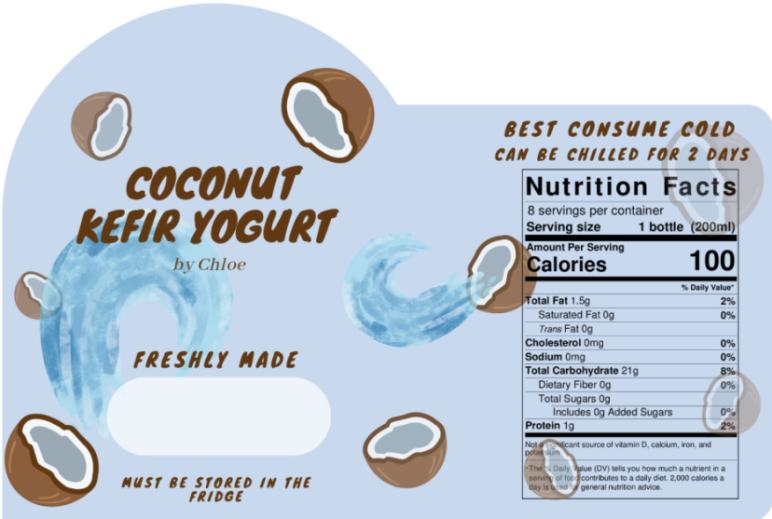 MOOD BOARD 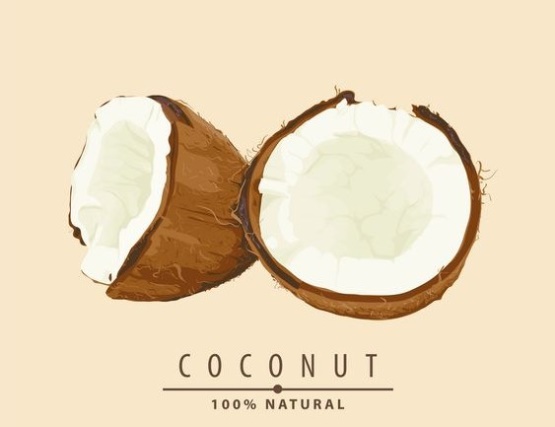 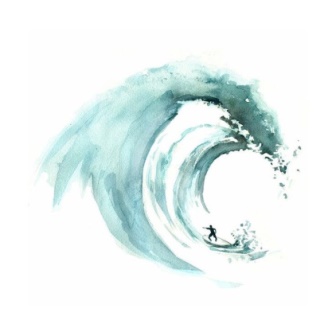 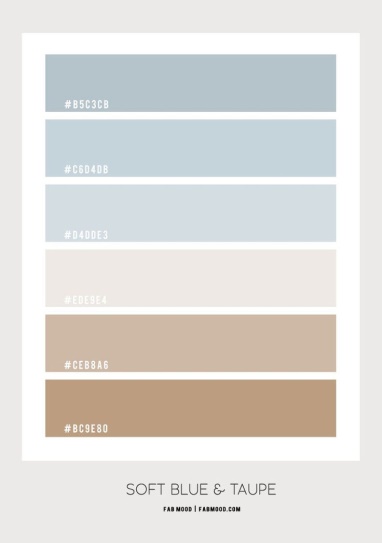 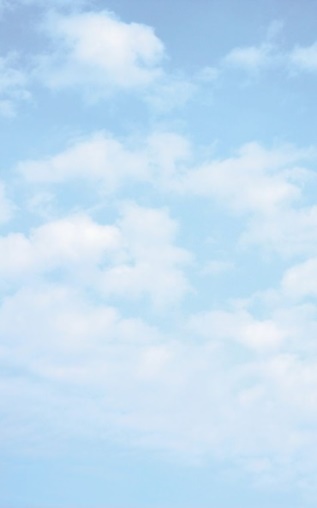 Appendix 2.  SUPPLIER  LISTFresh Coconut From a coconut seller in jl. Martadireja 3, near the Jaya Bengkel, Purwokerto, jawa tengah Indonesia  Kefir probiotics Order through online for in purwokerto people didn’t sell kefir probiotic, buy it from Jakarta selatan.Packaging bottle From toko Surya Mulia in jl. Jendral sudirman no.57, purwokerto, jawa tengah Indonesia Sticker From toko advertising in jl. Gatot subroto no 76, purwokerto, jawa tengah IndonesiaAppendix 3. PRODUCT LOGO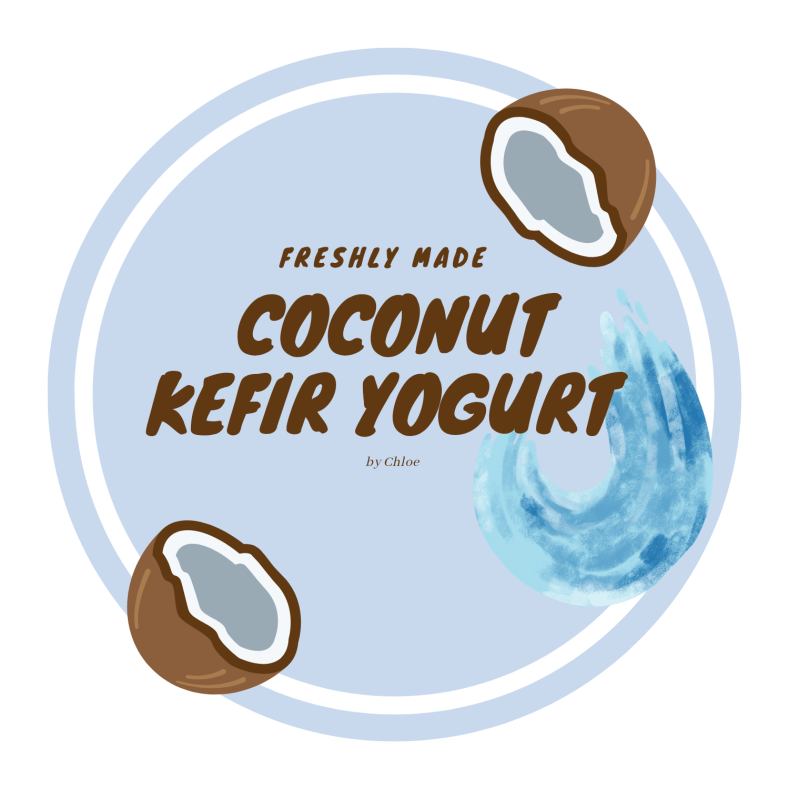 Unpacked Product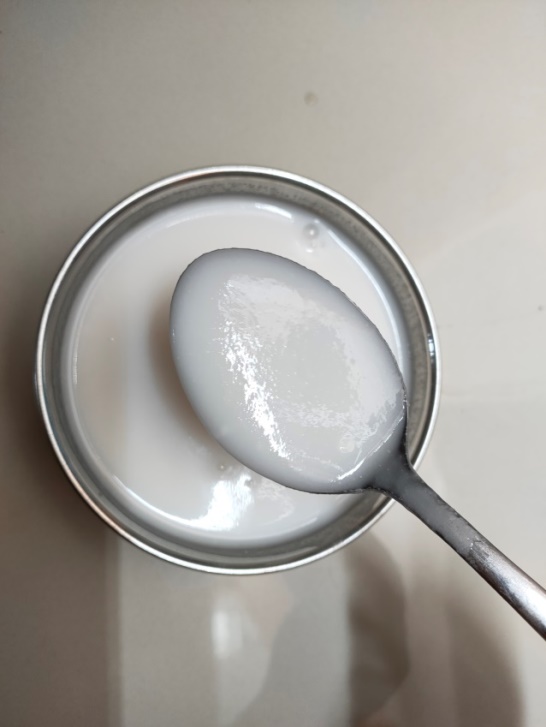 Packed Product 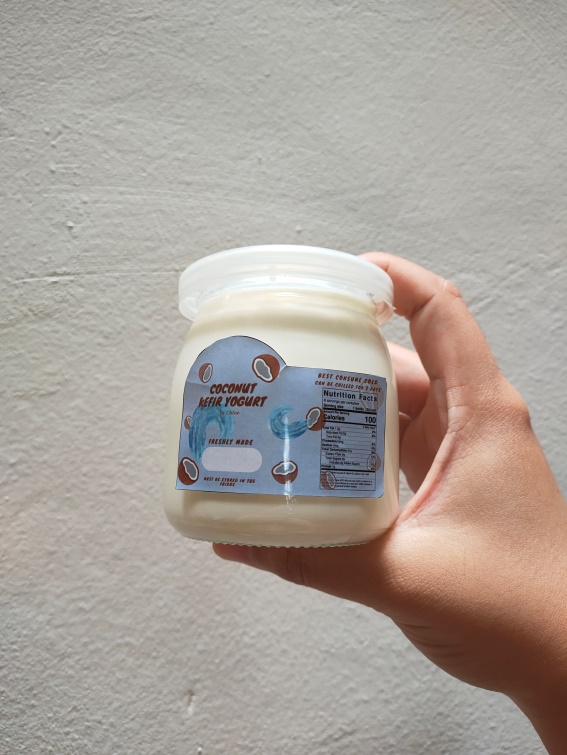 